  Бумагопластика – ёмкое название, объединяющее различные техники: квиллинг, оригами,модульное оригами, изделия, выполненные в технике папье-маше – это тоже бумага и т.д.. Собственно говоря, какой бы метод работы с бумагой мы не применили, главное – художественность результата. Поделки в технике бумагопластики иногда имеют вид картин, открыток, то есть оформляются они на жёстком фоне, в рамке или без неё. А иногда такие поделки существуют самостоятельно, без строгой привязки к фону. Например, это могут быть бумажные цветы, собранные в букет, отдельные фигурки. Из бумаги можно делать кульки, коробки, корзинки, ёлочные игрушки, костюмы и украшения. Чем богаче фантазия, тем большее количество поделок можно придумать.Материалы и инструменты для бумагопластики  Материалом для бумагопластики может стать любой вид бумаги – от самого прочного картона, до тончайших папиросных листов. Чаще всего в одной композиции сочетаются разные бумажные фактуры, которые выгодно оттеняют друг друга. Кроме того, бумага может быть покрашена или затонирована, исходя из плана будущей поделки. Сборка элементов композиции происходит на клей, обычно ПВА, а также двусторонний скотч.  При создании композиций в технике бумагопластики используются различные инструменты – шилья, иглы, макетные ножи, скальпели, ножницы, кисти. В этом также нет и не может быть чётких правил –пригодится всё, что поможет аккуратно затонировать, склеить, разрезать и согнуть бумагу.Примерная схема работы  Для начала нужно определиться с внешним видом будущей поделки. Для этого можно использовать шаблоны, но лучше задействовать собственную фантазию. Затем подбираются необходимые материалы. Не забывайте, что бумага, буквально, окружает нас повсюду: в виде оберток и упаковок, журналов и газет. Не всегда нужно покупать материал для очередной поделки, а стоит просто оглянуться вокруг. Зачастую красивая бумага слишком тонка для того, чтобы держать определённую форму. Тогда её используют, наклеивая на более плотное основание.  Далее, вырезают отдельные элементы и придают им нужную форму, складывая, сминая, скручивая, делая на бумаге надрезы. Завершающим этапом является сборка композиции. Отдельные части поделки приклеивают на клей или двусторонний скотч.  Для первых поделок стоит выбрать композиции с небольшим количеством элементов. Например, открытка с крупным цветком или объёмной надписью. После первых успехов можно переходить к более сложным поделкам.   В бумагопластике, как и в других видах прикладного искусства, главное – практика. Мастерство, приходящее с годами, позволяет создавать настоящие шедевры из бумаги. В мире проводятся конкурсы изделий в технике бумагопластики, существует несколько известных дизайнеров и художников, посвятивших свою карьеру бумагопластике.Очень полезно делать бумажные скульптуры. Такие поделки из бумаги своими руками развивают детскую фантазию. Ребенок начинает, что-то представлять себе в непонятном образе. Кстати из составления таких скульптур родилась бумагопластика.Очень интересен способ создания композиций - оригами. Это древнейшее искусство складирования из бумаги. Складывая бумагу определённым способом, можно получить множество интересных поделок от самых простых до сложных. Этим искусством увлечены и дети, и взрослые.Оригами развивает у детей способность работать руками под контролем сознания, у них совершенствуется мелкая моторика рук, точные движения пальцев, происходит развитие глазомера. Оригами способствует концентрации внимания, так как заставляет сосредоточиться на процессе изготовления, чтобы получить желаемый результат.Оригами имеет огромное значение в развитии конструктивного мышления детей, их творческого воображения, художественного вкуса.Оригами стимулирует и развитие памяти, так как ребенок, чтобы сделать поделку, должен запомнить последовательность ее изготовления, приемы и способы складывания.Оригами совершенствует трудовые умения ребенка, формирует культуру труда.	Создание объёмных фигур из треугольных модулей , так называемое 3D оригами, — изобретено в Китае. Вся фигура собирается из огромного количества одинаковых частей (модулей). Каждый модуль складывается по правилам классического оригами из одного листа бумаги, а затем модули соединяются путем вкладывания их друг в друга. Появляющаяся при этом сила трения не даёт конструкции распасться. Поэтому собираются такие модели без клея.Можно экспериментировать с разными видами бумаги. Подходит офисная бумага разных цветов, мелованная цветная бумага. Иногда складывают такие фигурки из журнальных вырезок и фантиков. Плохо подходит школьная цветная бумага, т. к. она слишком тонкая, рыхлая, ломается и рвётся на сгибах.            Что дарят в праздник? Конечно, цветы и конфеты – это знают все. Попробуем совместить два в одном. В последнее время идёт повальное увлечение составлением букетов не из цветов, а из конфет.	Букеты из конфет очень эффектно смотрятся на столе и прекрасны в качестве оригинальных подарков. Самостоятельное изготовление красивых букетов из конфет доступно даже детям и не требует дорогостоящих материалов. Инструменты нужны самые простейшие – ножницы, небольшой нож и фантазия.  Изготовление таких букетов удивительно просто, увлекательно и экономично. При минимальных затратах можно произвести максимальное впечатление! Всегда можно придумать и изготовить особенный букет по конкретному поводу, используя атрибуты соответствующего праздника – Новый год, день рождение, 8 марта, 23 февраля и т.д. Такой букет создаст радостную атмосферу праздника и покажет ваше неформальное отношение к событию.Букет может быть самостоятельным подарком, а может быть частью подарка, делающим его намного привлекательней. Например, можно посадить плюшевого медвежонка на «клумбу» из цветов-конфет или установить букетик из конфет в подарочную вазочку, не обязательно дорогую, или карандашницу. Здесь все зависит от вашей фантазии.Сегодня в состав бумагопластики входит и квиллинг– столь популярная ныне техника.На английском языке это рукоделие называется «quilling» — от слова «quill» или «птичье перо». В отличие от оригами, родиной которого является Япония, искусство бумагокручения возникло в Европе в конце 14 — начале 15 века. В средневековой  Европе монахини создавали изящные медальоны, закручивая на кончике птичьего пера бумагу с позолоченными краями. При близком рассмотрении эти миниатюрные бумажные шедевры создавали полную иллюзию того, что они изготовлены из тонких золотых полосок. К сожалению, бумага — недолговечный материал и мало что сохранилось от средневековых шедевров. Однако эта древняя техника сохранилась и до наших дней и очень популярна во многих странах мира. Бумагокручение быстро распространилось в Европе, но, потому, что бумага, особенно цветная и высококачественная, была очень дорогим материалом, бумажная пластика стала искусством для дам из богатых слоев общества.    В 15 веке это считалось искусством. В 19 — дамским развлечением. Большую часть 20 века оно было забыто. И только в конце прошлого столетия квиллинг снова стал превращаться в искусство.  Занятия квиллингом – это не только развитие моторики, воображения, внимания, мышления, эстетики, но и колоссальные возможности реализовать свои творческие возможности.Искусство кручения из бумаги – квиллинг, это не только всевозможные панно из цветов, но множество других поделок. Мне очень понравилась дизайнерская стильная работа, выполненная из простых завитушек.Такие спиральки смотрятся совершенно различно под разным углом. Это развивает воображение, заставляет мыслить, размышлять.	Можно сделать великое множество цветов из бумаги. Вот такие розочки, выполненные из гафрированной бумаги,делаются  быстро и смотрятся красиво.	Удивительный этот  материал – бумага. Натуральный, благородный, благодарный. А какой неожиданно пластичный! Немного душевного тепла, немного фантазии, чуть-чуть упорства и на выходе – потрясающей красоты объемные инсталляции. Смотришь на результат, и с трудом верится, что это всего лишь тонкие листы прессованной целлюлозы, разрезанные под определенным углом, свернутые в геометрические формы и склеенные между собой. Все остальное – уникальное авторское мастерство, талант, вдыхающий в материал жизнь. 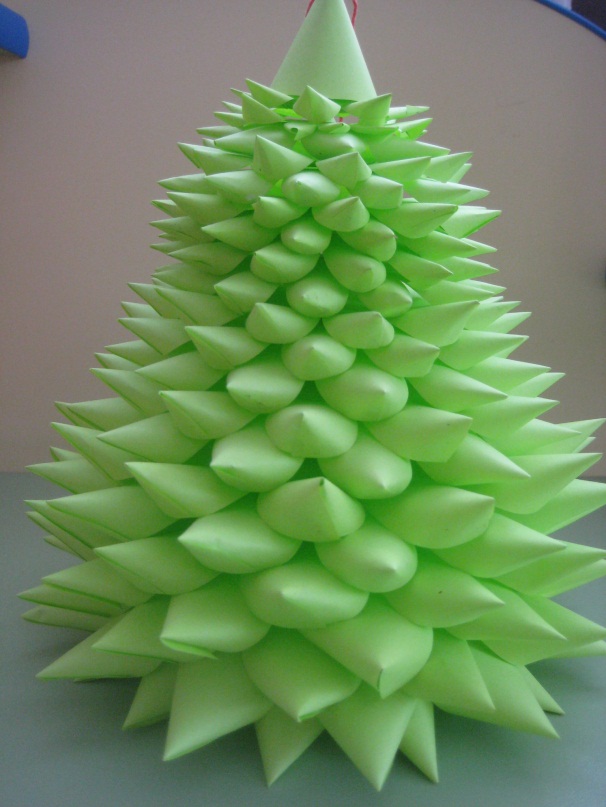 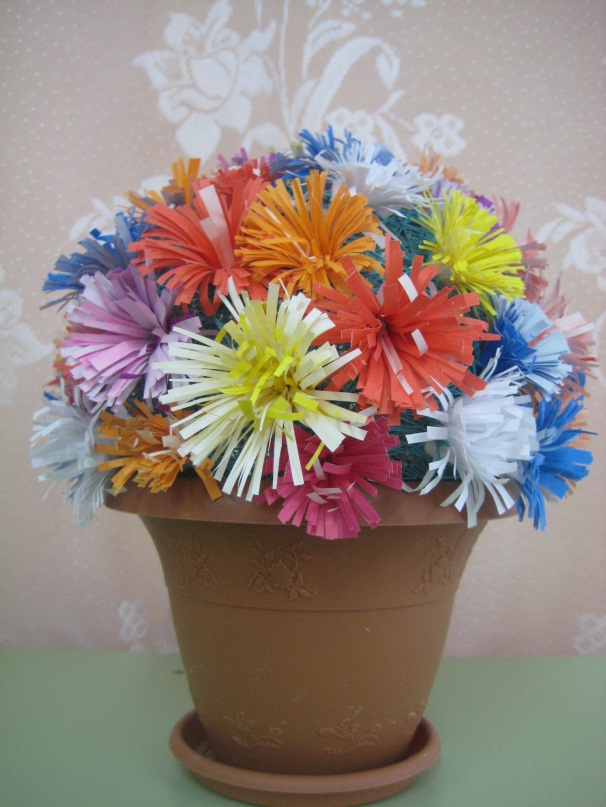 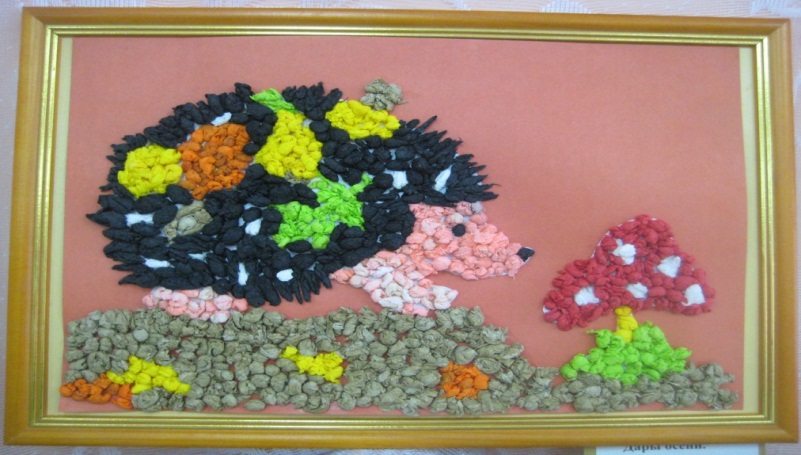 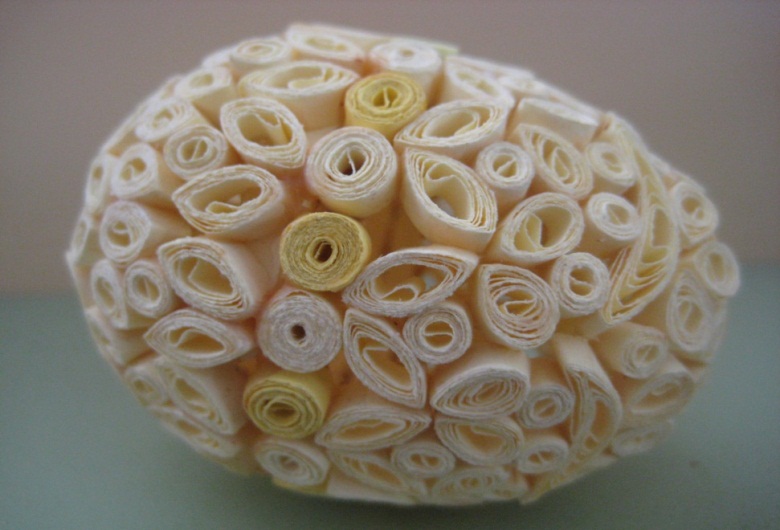 